Rechnungsdatum	Versicherte PersonVersichertennummer (756.xxxx.xxxx.xx)	NAVSASName, Vorname, Adresse, Postleitzahl, Ort	LIGNASRechnungssteller Name, Vorname, Adresse, Postleitzahl, Ort	LIGNDEAbrechnungNIF (falls vorhanden)	NIF1DEMitteilungs- / Verfügungsnummer (323/xxxx/xxxxxx/x)	NUMEDCIBAN (CHxx xxxx xxxx xxxx xxxx x) Vervollständigen / überprüfen / nötigenfalls korrigieren	BANQNIName, Vorname des Kontoinhabers (nur falls nicht Rechnungssteller)	     Strasse, Hausnummer des Kontoinhabers (nur falls nicht Rechnungssteller)	     Postleitzahl, Ort des Kontoinhabers (nur falls nicht Rechnungssteller)	     - 2 -Wichtig : Die Rechnung kann nur bezahlt werden, wenn das Formular korrekt und vollständig ausgefüllt ist. Beachten Sie deshalb bitte nachstehende Anleitung: Die Rechnungstellung muss zwingend mittels vorliegendem Formular erfolgen und ist mit den entsprechenden Belegen bei unserer Dienststelle einzureichen. Für die künftige Rechnungstellung wollen Sie bitte selber Kopien des Formulars machen oder Sie können das Formular auf unserer Homepage www.ivvs.ch (> Online Schalter > Formulare für die versicherte Person > Formular „NOT010-d  - Rechnung für Reisekosten bei beruflichen Massnahmen“) herunterladen.Bitte diese Rechnung klar und deutlich ausfüllen, vorzugsweise mit der Schreibmaschine oder in Blockschrift bzw. direkt das online verfügbare Formular auf unserer Homepage benutzen. Die Verarbeitung wird dadurch vereinfacht und die Bezahlung beschleunigt.Rechnungen für Eingliederungsmassnahmen können von der IV-Stelle nur dann zur Auszahlung an die Zentrale Ausgleichsstelle weitergeleitet werden, wenn sie folgende Angaben enthalten:Nummer des/der Versicherten (Feld 5 des Formulars)Datum der Verfügung oder Mitteilung (Es können keine Rechnungen entgegengenommen werden für Leistungen, für welche noch keine Verfügung oder Mitteilung vorliegt). (Feld 28)Nähere Angaben bezüglich Reisekosten (Feld 14), Verpflegung / Zehrgeld / Unterkunft (Feld 21) finden Sie in der Verfügung / Mitteilung Die durch die Zentrale Ausgleichsstelle, 1211 Genf 28, bei der ersten Bezahlung zugeteilte NIF-Nummer (Feld 8)Name, Vorname und Adresse des/der Versicherten (Feld 6)Name, Vorname (bzw. Firma) und Adresse des Rechnungsstellers/der Rechnungsstellerin (Feld 12)Wird die Zahlung an eine Drittstelle (z.B. Bank) gewünscht :Name und Sitz der Drittstelle (Feld 13)Nummer des Kontos bei der Drittstelle (Feld 11)Postkonto der Drittstelle (Feld 10)Genaue Reisedaten (hier einzeln aufführen und in die Kolonne 14 auf Seite 1 des Rechnungsformulars übertragen)- 3 -Kontrollblatt für auswärtige Verpflegung (Zehrgeld) und evtl. Unterkunft während beruflichen MassnahmenName, Vorname:	NOPRASVers.Nr.(AHV-Nr.):	NAVSASMonat/Jahr: 	     Kreuzen Sie bitte in nachfolgender Tabelle, unter der entsprechenden Kolonne (je nach Abwesenheitsdauer pro Tag), jene Tage an, an denen Sie berufliche Maßnahmen der IV absolviert haben. Eventuelle Absenzen infolge Krankheit, Ferien, Unfall, etc. führen Sie bitte unter Bemerkungen an. Danke.Invalidenversicherung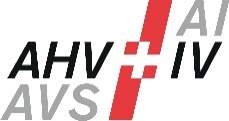 Rechnung für Reisekosten bei beruflichen MassnahmenReisedatum/Anzahl Fahrten (falls Anzahl Fahrten, Details auf Seite 2 angeben)               14Reisezweck	15Reisestrecke	16Reisestrecke	16Billetts 	17
Billetts 	17
Billetts 	17
Billetts 	17
Billetts 	17
Privat-auto (Anzahl km) 18TarifZifferBetrag             20Reisedatum/Anzahl Fahrten (falls Anzahl Fahrten, Details auf Seite 2 angeben)               14An-zahlArt (Einfach / Retour/Abo/etc.)Art (Einfach / Retour/Abo/etc.)Preis pro BilletPreis pro Billet(CHF 0.45 / KM)Betrag             20von524bis524von524bis524von524bis524von524bis524von524bis524von524bis524Anzahl          21
(Beiliegendes Kon-trollblatt ausfüllen) Beitrag an Verpflegung (Zehrgeld) und Unterkunft	22Beitrag an Verpflegung (Zehrgeld) und Unterkunft	22Beitrag an Verpflegung (Zehrgeld) und Unterkunft	22Beitrag an Verpflegung (Zehrgeld) und Unterkunft	22Beitrag an Verpflegung (Zehrgeld) und Unterkunft	22Beitrag an Verpflegung (Zehrgeld) und Unterkunft	22Beitrag an Verpflegung (Zehrgeld) und Unterkunft	22Ansatz	23Ansatz	23TarifZifferBetrag  	24Dauer der Abwesenheit vom Wohnort von 5-8 Stunden Dauer der Abwesenheit vom Wohnort von 5-8 Stunden Dauer der Abwesenheit vom Wohnort von 5-8 Stunden Dauer der Abwesenheit vom Wohnort von 5-8 Stunden Dauer der Abwesenheit vom Wohnort von 5-8 Stunden Dauer der Abwesenheit vom Wohnort von 5-8 Stunden Dauer der Abwesenheit vom Wohnort von 5-8 Stunden  CHF 11.50 CHF 11.50524Dauer der Abwesenheit vom Wohnort: mehr als 8 StundenDauer der Abwesenheit vom Wohnort: mehr als 8 StundenDauer der Abwesenheit vom Wohnort: mehr als 8 StundenDauer der Abwesenheit vom Wohnort: mehr als 8 StundenDauer der Abwesenheit vom Wohnort: mehr als 8 StundenDauer der Abwesenheit vom Wohnort: mehr als 8 StundenDauer der Abwesenheit vom Wohnort: mehr als 8 Stunden CHF 19.00 CHF 19.00524Kosten für auswärtiges Übernachten:	     Kosten für auswärtiges Übernachten:	     Kosten für auswärtiges Übernachten:	     Kosten für auswärtiges Übernachten:	     Kosten für auswärtiges Übernachten:	     Kosten für auswärtiges Übernachten:	     Kosten für auswärtiges Übernachten:	      CHF 37.50 CHF 37.50524Total	25Total	25Visum der IV-Stelle(wird durch die IV-Stelle ausgefüllt)KANTONALE IV-STELLE WALLIS (323)Allfällige BemerkungenTelefon/E-Mail für Rückfragen:_________________________________________________Exp. : 26 Januar 2021 Wie lange waren Sie von Ihrem Wohnort abwesend (Reise- und Arbeitszeit)?Wie lange waren Sie von Ihrem Wohnort abwesend (Reise- und Arbeitszeit)?Wie lange waren Sie von Ihrem Wohnort abwesend (Reise- und Arbeitszeit)?Wie lange waren Sie von Ihrem Wohnort abwesend (Reise- und Arbeitszeit)?BemerkungenBemerkungen   Tagbis zu 5 Stundenvon 5 bis 8 Stundenmehr als 8 Stundenmehr als 8 Stunden(z. B. Krankheit, Unfall, Ferien, etc.)1.2.3.4.5.6.7.8.9.10.11.12.13.14.15.16.17.18.19.20.21.22.23.24.25.26.27.28.29.30.31.Anzahl Tage :Anzahl Tage :In die entsprechende Linie der Kolonne 21 der 1. Seite des Rechnungsformulars übertragen 